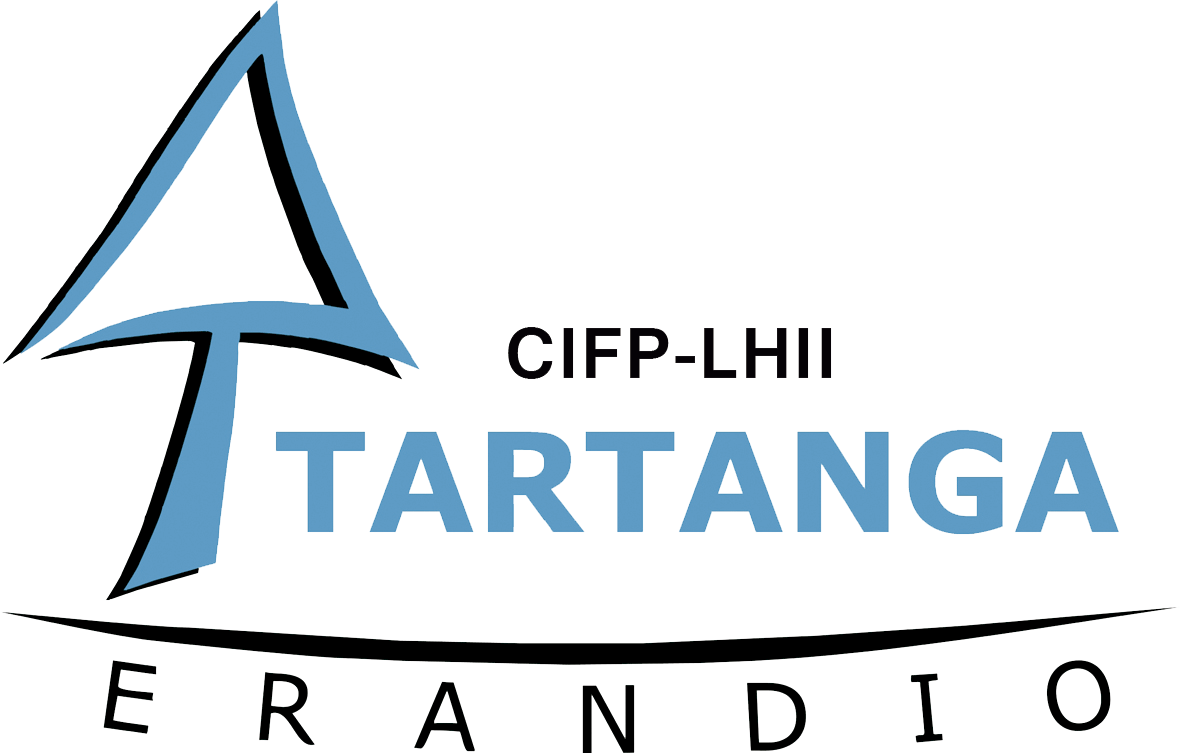 ACTIVIDADES DE MODIFICACIÓN, SUSPENSIÓN Y EXTINCIÓN DEL CTAna trabaja como recepcionista en un hotel desde hace 5 años. La empresa decide trasladarla de forma definitiva a un nuevo hotel situado en otra provincia, que implica un cambio de  residencia. La trabajadora mantiene el salario, el horario y las demás condiciones laborales. La empresa justifica el traslado por motivos organizativos debidos a la apertura de un nuevo hotel.a) ¿Estamos ante un traslado, un desplazamiento o una modificación sustancial de las condiciones de trabajo?b) ¿Qué opciones tiene la trabajadora?Un trabajador reclama a su empresa el abono de las cantidades pendientes, en concepto de salario, por haber realizado tareas de categoría superior a la que tiene reconocida. La empresa se opone. ¿Tiene derecho el trabajador a exigir esas cantidades? Razona tu respuesta.Sergio trabaja desde hace 2 años en una empresa de informática. La empresa, por razones técnicas y organizativas, decide cambiar la jornada continua a una jornada partida. Sergio se siente perjudicado y decide extinguir su contrato. ¿Tiene derecho a recibir una indemnización? Razona tu respuesta.Ángel es técnico de laboratorio y trabaja desde hace 2 años en un laboratorio de análisis clínicos. Quiere marcharse a Inglaterra a continuar sus estudios y no sabe si puede solicitar una excedencia o si tendrá que rescindir su contrato. ¿Puedes aconsejarle?A Rosa acaban de comunicarle que el próximo mes finaliza su contrato eventual por circunstancias de la producción, una vez transcurridos los 3 meses de duración que estipulaba el contrato de trabajo. ¿Cuál es la causa de extinción del contrato de trabajo? ¿Qué consecuencias tiene dicha finalización para Rosa? ¿Ha comunicado la empresa correctamente la finalización del contrato?Ramón ha comunicado a su jefe, con 10 días de antelación tal como establece el convenio colectivo, que abandonará la empresa debido a cuestiones personales.a) ¿Cuál ha sido la causa de extinción del contrato de trabajo?b) ¿Qué consecuencias tiene para Ramón dicha decisión?c) ¿Cómo se hubiese considerado dicha extinción de contrato si Ramón no hubiese avisado previamente?